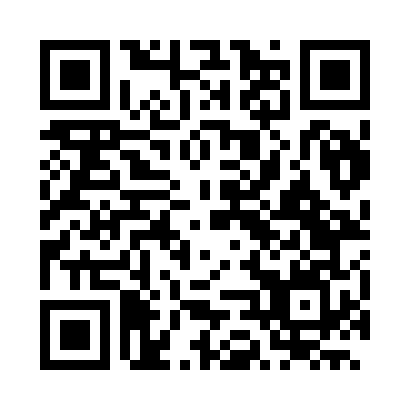 Prayer times for Aripuana, BrazilWed 1 May 2024 - Fri 31 May 2024High Latitude Method: NonePrayer Calculation Method: Muslim World LeagueAsar Calculation Method: ShafiPrayer times provided by https://www.salahtimes.comDateDayFajrSunriseDhuhrAsrMaghribIsha1Wed4:516:0311:553:165:476:552Thu4:516:0311:553:165:476:553Fri4:516:0311:553:155:466:544Sat4:516:0311:553:155:466:545Sun4:516:0311:543:155:466:546Mon4:516:0311:543:155:456:547Tue4:516:0311:543:155:456:548Wed4:516:0411:543:155:456:539Thu4:516:0411:543:155:456:5310Fri4:516:0411:543:155:446:5311Sat4:516:0411:543:155:446:5312Sun4:516:0411:543:155:446:5313Mon4:516:0411:543:145:446:5314Tue4:516:0511:543:145:446:5315Wed4:516:0511:543:145:436:5316Thu4:526:0511:543:145:436:5317Fri4:526:0511:543:145:436:5318Sat4:526:0511:543:145:436:5219Sun4:526:0611:543:145:436:5220Mon4:526:0611:543:145:436:5221Tue4:526:0611:543:145:436:5222Wed4:526:0611:553:145:436:5223Thu4:526:0711:553:145:436:5224Fri4:536:0711:553:145:436:5325Sat4:536:0711:553:145:436:5326Sun4:536:0711:553:145:436:5327Mon4:536:0811:553:145:436:5328Tue4:536:0811:553:145:436:5329Wed4:536:0811:553:155:436:5330Thu4:546:0811:553:155:436:5331Fri4:546:0911:563:155:436:53